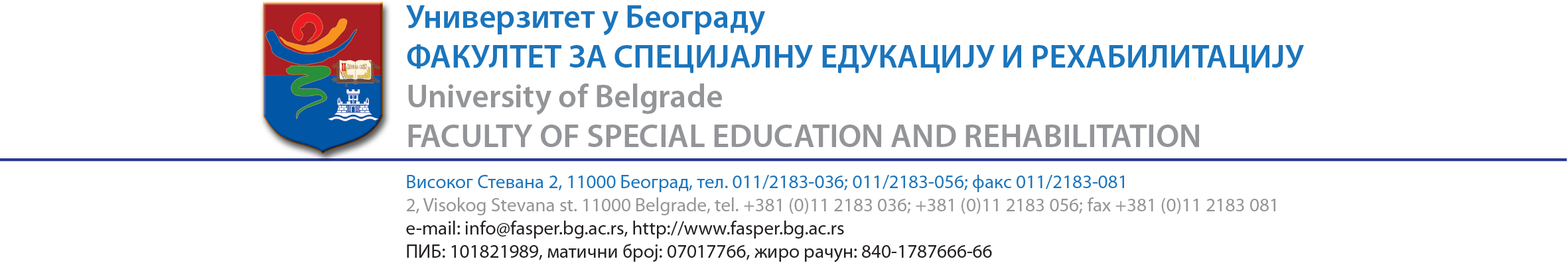 ПРИЈАВА ТЕМЕ ЗАВРШНОГ (МАСТЕР) РАДАМолим Веће Одељења за ____________________________________________ да ми одобри тему завршног (мастер) рада под називом ________________________________________________________________________________________________________________________из уже научне области__________________________________________________________.Студијски истраживачки рад  који носи назив____________________________________________________________________________________________________________________ урадио/урадила сам под менторством _____________________________________________.Београд,____________                                                       Студент/ број индекса                                                                         _________________________________________                                                                                                Студијски програм                                                                        __________________________________________                                                                                                           Модул                                                                        __________________________________________